Y allerLe système solaire est constitué principalement 8 planètes qui tournent autour d’une étoile : le Soleil. Les 4 premières planètes : Mercure, Vénus, Terre et Mars sont solides.La notation scientifique est utile pour simplifier l'écriture.Le nombre devant la puissance est compris entre 1 et 10La vitesse de la lumière est de 300 000 km/s = 3 x10 8 m/sUne année lumière : a.l. est la distance parcourue par la lumière en 1 an. Sur le plan incliné, la bille a un mouvement non uniforme. Sa vitesse augmente, le mouvement est accéléré.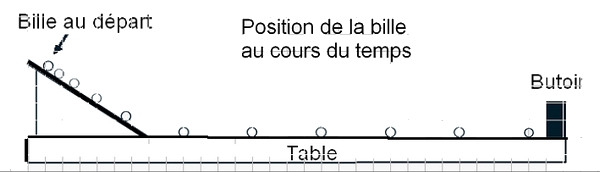 Sur la table, la bille a un mouvement rectiligne et uniforme (vitesse constante).Transformation km/h en m/s (voir photocopie complémentaire)Y allerLe système solaire est constitué principalement 8 planètes qui tournent autour d’une étoile : le Soleil. Les 4 premières planètes : Mercure, Vénus, Terre et Mars sont solides.La notation scientifique est utile pour simplifier l'écriture.Le nombre devant la puissance est compris entre 1 et 10La vitesse de la lumière est de 300 000 km/s = 3 x10 8 m/sUne année lumière : a.l. est la distance parcourue par la lumière en 1 an. Sur le plan incliné, la bille a un mouvement non uniforme. Sa vitesse augmente, le mouvement est accéléré.Sur la table, la bille a un mouvement rectiligne et uniforme (vitesse constante).Transformation km/h en m/s (voir photocopie complémentaire)150 000 000 = 1,5x 100 000 000 = 1,5x 1080,00125 = 1,25x 0,001 = 1,25x 10- 3Pour calculer une vitesse, on utilise la relation (équation) :v (vitesse) = d (distance parcourue) / t (temps du parcours)Pour  retrouver les relations, on remplace les lettres par : 6, 3, 2 v  = d  / t(3) = (6) / (2)Pour calculer la distance :
d = v x t (6) = (3) x (2)d = v  x tPour calculer le temps :
t = d / v (2) = (6) / (3)t = d / v150 000 000 = 1,5x 100 000 000 = 1,5x 1080,00125 = 1,25x 0,001 = 1,25x 10- 3Pour calculer une vitesse, on utilise la relation (équation) :v (vitesse) = d (distance parcourue) / t (temps du parcours)Pour  retrouver les relations, on remplace les lettres par : 6, 3, 2 v  = d  / t(3) = (6) / (2)Pour calculer la distance :
d = v x t (6) = (3) x (2)d = v  x tPour calculer le temps :
t = d / v (2) = (6) / (3)t = d / v